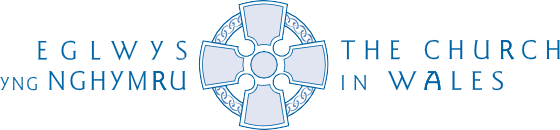 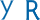 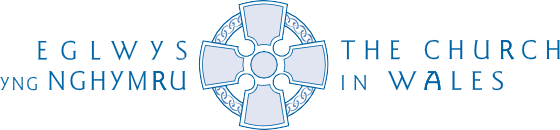 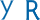 Form N	List of Supervisors with associated Supervisor Safeguard checks for Residential / Events:Supervisor NameSupervisor NameEmergency contact details of Supervisor‘s Next of KinRole (appropriate to Supervising children)MAC/PCCSafe recruitment checkse.g. referencesDBSCertiﬁcate DateSafe Church Training?DateSupervisor Stay Safe contract signed?Number of children responsible for - with adult to child ratio and brieﬁng of consent issues and safeguarding risksRisk Assessments by activity completed for all aspects including transport of children (including business insurance)12345678910